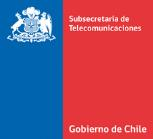 División Gerencia del Fondo de Desarrollo de las Telecomunicaciones
Subsecretaría de Telecomunicaciones.Formato de Proyecto Técnico para el Concurso: “Sistemas de Transmisión para la implementación de la televisión digital terrestre”, Código: FDT-2023-01.Identificación del Proyecto TécnicoDescripción General de la Proyecto:Migrante análogo-digital en Zona de Postulación(EN CASO DE NO APLICAR ELIMINAR ESTE NUMERAL)Para el llenado de la presente tabla considerar:(1)	Indicar señal distintiva de concesión analógica.(2)	Indicar Canal de Radiofrecuencia de Televisión Analógico de concesión analógica.(3)	Indicar Canal de Radiofrecuencia de Televisión Digital reservada para concesión digital.(4)	Indicar localidad o nombre estación de la concesión(5)	Indicar número y fecha <RES. N° AÑO> de resolución CNTV que otorgó concesión analógica (6)	Indicar número y fecha <RES. N° AÑO> de resolución CNTV que modificó concesión analógica (si aplica). Agregar tantas filas como modificaciones.(7)	Indicar número y fecha <RES. N° AÑO> de resolución CNTV que modificó concesión para la migración de tecnología analógica a digital.Concesionario de radiodifusión televisiva digital en Zona de Postulación(EN CASO DE NO APLICAR ELIMINAR ESTE NUMERAL)Para el llenado de la presente tabla considerar:(1)	Indicar señal distintiva de concesión digital.(2)	Indicar Canal de Radiofrecuencia de Televisión Digital.(3)	Indicar localidad de la concesión(4)	Indicar número y fecha <RES. N° AÑO> de resolución CNTV que otorgó concesión digital. (5)	Indicar número y fecha <RES. N° AÑO> de resolución CNTV que modificó concesión digital (si aplica). Agregar tantas filas como modificaciones.Sistema de TransmisiónPara el llenado de la presente tabla considerar:(1)	Indicar configuración seleccionada <A, B> para el Sistema de Transmisión, según lo indicado en el punto el numeral 1.1.1.2.1 y 1.1.1.2.2 respectivamente.(2)	Indicar potencia del transmisor, en Watts, para la estación transmisora principal del Sistema de Transmisión.(3)	Indicar localidad en que se emplaza el Sistema de Transmisión.(4)	Indicar el número total de señales <2-4 (HD); 0-2 (SD); 1 (One-Seg)>, diferenciadas por definición, que provee el Sistema de Transmisión, según lo indicado en el punto 1.1.1 de las Bases Específicas.Para el llenado de la presente tabla considerar:(1)	Indicar existencia de sistema de guía de programación <Sí, No> para el Sistema de Transmisión, según lo indicado en el punto 5.3.1 del Anexo N° 5 de las Bases Específicas.(2)	Indicar existencia de un sistema de texto descriptivo para personas con dificultad auditiva <Sí, No> para el Sistema de Transmisión, según lo indicado en el punto 5.3.2 del Anexo N° 5 de las Bases Específicas.(3)	Indicar existencia de sistema de interactividad <Sí, No> para el Sistema de Transmisión, según lo indicado en el punto 5.3.4 del Anexo N° 5 de las Bases Específicas.(4)	Indicar autonomía de respaldo energético, en horas y minutos, para el Sistema de Transmisión, según lo indicado en el punto 5.3.5 del Anexo N° 5 de las Bases Específicas.(5)	Indicar la existencia de sistema de confiabilidad <Sí, No> para el Sistema de Transmisión, según lo indicado en el punto 5.3.6 del Anexo N° 5 de las presentes Bases Específicas.(6)	Indicar la existencia de un sistema que permita la inserción de lenguaje de señas <Sí, No> para el Sistema de Transmisión, según lo indicado en el punto 5.3.3 del Anexo N° 5 de las presentes Bases Específicas.Sistema de radiodifusión televisivaEquipamientoPara el llenado de la presente tabla considerar:(1)	Indicar categoría de equipamiento <básico, complementario, accesorio, no esencial>.(2)	Indicar función del equipo especificado <Codificador, Multiplexor, Transmisor, Filtro de máscara, etc.>. En el caso que un equipo contemple múltiples funciones, se deberán especificar todas las funciones en este apartado.(3)	Indicar marca del equipo especificado.(4)	Indicar año del equipo especificado. Si es nuevo, indicar año vigente. Si es un equipo previamente adquirido indicar año de compra.(5)	Indicar años de vida útil del equipo especificado.(6)	Indicar cantidad de unidades del equipo especificado.CodificadorPara el llenado de la presente tabla considerar:(1)	Indicar número de entradas y su respectiva interfaz (ASI, componente, IP, etc.) del total de entradas del codificador.(2)	Indicar número de servicios multiplexados y sus definiciones.(3)	Indicar resolución, bitrate y códec de vídeo.(4)	Indicar códec y bitrate de audio.(5)	Indicar existencia <Sí, No> de interfaz de monitoreo del codificador.(6)	Indicar IP y máscara de Subred con la que se accede al monitoreo y gestión del equipo.Multiplexor/RemultiplexorPara el llenado de la presente tabla considerar:(1)	Indicar número de entradas y su respectiva interfaz (ASI, IP, etc.) del total de entradas del multiplexor.(2)	Indicar número de salidas y sus interfaces correspondientes (ASI, IP, etc.).(3)	Indicar capacidad de servicios soportados para multiplexión (cantidad de Transport Stream de entrada).(4)	Indicar existencia <Sí, No> de interfaz de monitoreo de multiplexor.(5)	Indicar IP y máscara de Subred con la que se accede al monitoreo y gestión del equipo.TransmisorPara el llenado de la presente tabla considerar:(1)	Indicar potencia RMS, en Watts, del transmisor.(2)	Indicar tipo de refrigeración <aire, aire forzado, líquido, otro (especificar)> del transmisor.(3)	Indicar eficiencia (razón entre la potencia de salida y la potencia de entrada), en porcentaje, del transmisor.(4)	Indicar tasa de error de modulación (MER, por sus siglas en inglés), en dB, total del transmisor.(5)	Indicar alimentación <monofásica, trifásica> del transmisor.(6)	Indicar existencia <Sí, No> de interfaz de monitoreo de transmisor(7)	Indicar IP y máscara de Subred con la que se accede al monitoreo y gestión del equipo.Filtro de máscaraPara el llenado de la presente tabla considerar:(1)	Indicar número de polos del filtro de máscara.(2)	Indicar cumplimiento de máscara de transmisión digital <crítica, subcrítica, no crítica>, según los criterios establecidos en el Artículo 17° del Plan de Radiodifusión Televisiva en conjunto con el transmisor.(3)	Indicar potencia máxima RMS admisible, en Watts, de salida y la potencia de entrada), en porcentaje, del transmisor.(4)	Indicar impedancia, en Ohms, del filtro de máscara.(5)	Indicar tipo de refrigeración <aire, aire forzado, líquido, otro (especificar)> del filtro de máscara (si aplica).(6)	Indicar atenuación, en dB, del filtro de máscara.ProyectoNombre ProyectoSistemas de Transmisión para la implementación de la televisión digital terrestre, Código: FDT-2023-01ProyectoZona de Postulación (según se señala en el Anexo N° 4 de las Bases Específicas)ProyectoLocalidadProponenteCategoría concesionario (Regional, Local, Local de carácter Comunitario)ProponenteRazón social ProponenteProponenteR.U.T. ProponenteProponenteDirección, comuna, ciudad ProponenteProponenteTeléfono ProponenteRepresentante legalRepresentante legalRepresentante legalCorreo electrónico representante legalRepresentante legalTeléfono representante legalRepresentante técnicoRepresentante técnicoRepresentante técnicoCorreo electrónico representante técnicoRepresentante técnicoTeléfono representante técnicoJefe ProyectoJefe ProyectoJefe ProyectoCorreo electrónico jefe ProyectoJefe ProyectoTeléfono jefe ProyectoFirmaFirma representante legalFirma representante técnico	Descripción de los alcances de la Proponente:Reseña de la Proponente que contenga:Descripción de trayectoria, misión, contenidos y proyecciones en la industria de la televisión.Localidades, cobertura y concesiones de radiodifusión televisiva que actualmente opera.Operación o prestación de infraestructura o servicios de telecomunicaciones, de corresponder.Otros alcances relevantes de la Proponente.Proyecto TVD.Interés y motivación en participar del Proyecto.Proyecciones esperadas (comerciales, técnicas) de la Proponente a partir de la implementación del Proyecto.Otros pertinentes.Señal distintiva (1)Canal de Radiofrecuencia de Televisión Analógico (2)Canal de Radiofrecuencia de Televisión Digital (3)Localidad o nombre estación (4)Resolución otorga concesión analógica CNTV (5)Resolución modifica concesión analógica CNTV (6)Resolución modifica concesión migración analógica-digital CNTV (7)Señal distintiva (1)Canal de Radiofrecuencia de Televisión Digital (2)Localidad (3)Resolución otorga concesión digital CNTV (4)Resolución modifica concesión digital CNTV (5)Descripción de las características técnicas del Sistema de Transmisión.Justificación de la elección de la configuración seleccionada.Descripción del equipamiento propuesto cuya compatibilidad con el estándar ISDB-T con el sistema de compresión MPEG-4 deberá acreditarse con el respectivo catálogo o certificación del proveedor.Proveedores o integradores de equipamiento considerado.Todo otro antecedente e información que resulte pertinente.Sistema de TransmisiónSistema de TransmisiónSistema de TransmisiónSistema de TransmisiónSistema de TransmisiónSistema de TransmisiónConfiguración (1)Potencia [W] (2)Localidad (3)Señales (4)Señales (4)Señales (4)Configuración (1)Potencia [W] (2)Localidad (3)HDSDOne-SegPrestaciones Sistema de TransmisiónPrestaciones Sistema de TransmisiónPrestaciones Sistema de TransmisiónPrestaciones Sistema de TransmisiónPrestaciones Sistema de TransmisiónPrestaciones Sistema de TransmisiónGuía programación (1) Sistema de Closed Caption (2)Sistema interactividad (3)Autonomía respaldo energético [hrs:min] (4)Sistema confiabilidad (5)Inserción de Lengua de Señas (6)La Proponente deberá desarrollar el esquema del sistema de radiodifusión televisiva digital, entendido éste como la red o cadena de procesamiento y transmisión de la señal digital desde el estudio hasta los receptores de los televidentes, señalando, al menos:Esquema o diagrama de topología del sistema que incluya el estudio, la estación transmisora y los equipamientos del Sistema de Transmisión.Identificación de la ubicación, dependencias, o lugar de alojamiento de cada equipamiento del Sistema de Transmisión.Descripción de enlaces empleados en el sistema de radiodifusión, (microondas, satelitales, IP, etc.) para enlazar al estudio con la(s) estación(es) transmisora(s), así como sus capacidades de transmisión (Mbps).Uso de instalaciones o servicios de terceros.Categoría EquipamientoEquipoMarcaAñoVida útilCantidadCodificadorCodificadorCodificadorCodificadorCodificadorCodificadorCodificadorCodificadorCodificadorMarcaInterfaces de Entrada (1)Servicios Soportados (2)Video (3)Video (3)Video (3)Audio (4)Audio (4)Interfaz monitoreo (5)IP monitoreo (6)Interfaces de Entrada (1)Servicios Soportados (2)ResoluciónBitrateCódecBitrateCódecInterfaz monitoreo (5)IP monitoreo (6)Multiplexor/RemultiplexorMultiplexor/RemultiplexorMultiplexor/RemultiplexorMultiplexor/RemultiplexorMultiplexor/RemultiplexorMarcaInterfaces de Entrada (1)Interfaz de Salida (2)Canales TS remux (3)Interfaz monitoreo (4)IP monitoreo (5)TransmisorTransmisorTransmisorTransmisorTransmisorTransmisorTransmisorMarcaPotencia RMS [W] Refrigeración Eficiencia [%] MER [dB] Alimentación  Interfaz monitoreo IP monitoreoFiltro de máscaraFiltro de máscaraFiltro de máscaraFiltro de máscaraFiltro de máscaraFiltro de máscaraMarcaPolos MáscaraPotencia admisible RMS [W]Impedancia [Ω]RefrigeraciónAtenuación [dB]